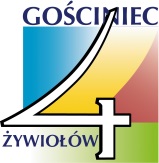 Protokół z Nadzwyczajnego Walnego Zebrania CzłonkówStowarzyszenia „Gościniec 4 żywiołów”                           9 czerwiec 2016 rok, StronieW Walnym Zebraniu Członków (WZC) udział wzięło - na 140 członków stowarzyszenia - 74 uprawnionych do głosowania (lista obecności + upoważnienia). Zebranie otworzyła i przywitała gości Prezes Stowarzyszenia Renata Bukowska. P. Renata Bukowska zaproponowała, aby dokonać wyboru przewodniczącego zebrania. Zaproponowano panią Renatę Bukowską. Wybór ten przyjęto jednogłośnie. Przewodnicząca ogłosiła wybór sekretarza obrad oraz komisji skrutacyjnej. Na sekretarza wybrano  p. Ewę Frosztęga, do komisji Skrutacyjnej zaproponowano p. Magdalenę Bartkowska oraz Jolanta Hytkowska- Fąfara. W wyniku głosowania jawnego większością głosów kandydatury te zostały przyjęte.Komisja Skrutacyjna została poproszona o sprawdzenie ilości obecnych osób. Stwierdzono obecność 74 uprawnionych do głosowania (lista obecności + upoważnienia). Stwierdzono quorum Walnego Zebrania Członków.Program Walnego Zebrania Członków LGD „Gościniec 4 żywiołów” Otwarcie obrad.Wybór przewodniczącego WZC.Wybór komisji skrutacyjnej oraz sekretarza WZC.Przyjęcie porządku obrad WZC.  Zmiany  Lokalnej Strategii Kierowanej przez Społeczność LSR.Przedstawienie procedur i sposobu naboru wniosków zaplanowanych w 2016 
i 2017 roku.Podjęcie uchwał Zebrania Walnego. Sprawy bieżące, wolne wnioski.Przewodnicząca odczytała program WZC, odbyło się głosowanie za przyjęciem porządku obrad. Głosowało 74 osób. Za 74, przeciw 0, wstrzymało  się 0.Ad. 5. P. Renata Bukowska przedstawiła informację o działaniach związanych z realizacją LSR w nowym okresie programowania 2014-2022. Prezes LGD poinformowała iż naniesione zmiany w LSR zatwierdzone podczas Zebrania Walnego  w dniu 30.05.2016r.  nie są zgodne z wymogami Urzędu Marszałkowskiego. W wyniku  konsultacji ze specjalistami oceniającymi LSR, LGD Gościnie4 żywiołów jest zobowiązany  do uzupełnienia dokumentów i dostosowania budżetu  LSR do przyznanej kwoty pomocy ściśle zgodnie z zaleceniami przesłanymi z Urzędu Marszałkowskiego. Prezes LGD przedstawiła zmiany w LSR. W wyniku zaleceń przystąpiono do podjęcia uchwały unieważniającej uchwałę 6/2016/WZ z dnia 30.05.16r. dotyczącą zatwierdzenia zmian w LSR oraz do zatwierdzenia naniesionych zmian w LSR.Przystąpiono do głosowania i podjęcia stosownych uchwał: Uchwała nr 10/2016/WZ w/s unieważnienia uchwały 6/2016/WZ z dnia 30.05.16r. dotyczącej zatwierdzenia zmian w LSR.Głosowało:  74 osób, za 74, przeciw 0, wstrzymało się 0.              Uchwała 6/2016/WZ z dnia 30.05.16r. dotycząca zatwierdzenia zmian w LSR została  uchylona.Uchwała nr 11/2016/WZ w/s zatwierdzenia zmian w Strategii Rozwoju Lokalnego Kierowanego przez Społeczność LGD „Gościniec 4 żywiołów” Głosowało:  74 osób, za 74, przeciw 0, wstrzymało się 0.         Zmiany w LSR zostały zatwierdzone.Uchwała nr 12/2016/WZ w/s upoważnienia Zarządu do dokonania nieistotnych zmian w zakresie  w  Strategii Rozwoju Lokalnego Kierowanego przez Społeczność LGD „Gościniec 4 żywiołów”Głosowało:  74 osób, za 74, przeciw 0, wstrzymało się 0.  Ad. 6Prezes LGD przedstawiła procedury naboru wniosków zaplanowanych w 2016 
i 2017 roku,  zmiany w LSR, procedury wyboru operacji oraz lokalnych kryteriów, opracowane zgodnie z zaleceniami specjalistów oceniających LSR przesłanymi z Urzędu Marszałkowskiego. Ad. 7 Przewodnicząca zebrania p. Renata Bukowska odczytała uchwały podjęte na Walnym Zebraniu Członków.Uchwała nr 10/2016/WZ w/s unieważnienia uchwały 6/2016/WZ z dnia 30.05.16r. dotyczącej zatwierdzenia zmian w LSR.Uchwała nr 11/2016/WZ w/s zatwierdzenia zmian w Strategii Rozwoju Lokalnego Kierowanego przez Społeczność LGD „Gościniec 4 żywiołów” Uchwała nr 12/2016/WZ w/s upoważnienia Zarządu do dokonania nieistotnych zmian w zakresie  w  Strategii Rozwoju Lokalnego Kierowanego przez Społeczność LGD „Gościniec 4 żywiołów”Przewodnicząca Zebrania Walnego stwierdzała prawomocność podjętych uchwał.Ad. 8Prezes stowarzyszenia p. Renata Bukowska zakończyła zebranie, nikt z zebranych nie miał uwag ani  pytań..Na tym protokół zakończono.…………………………..                                                                                          ……………………………..       Protokołowała                                                                                                            Przewodniczący WZC